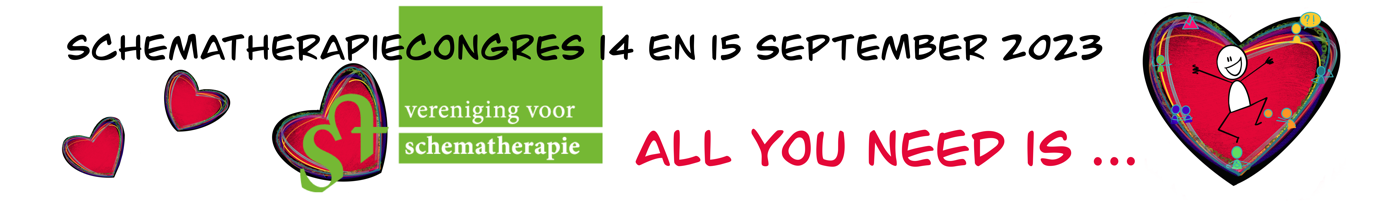 Inschrijfformulier sponsorpakket, mediapakket of standSchematherapie-congres ‘All you need is…’Organisatie:Contactpersoon:Functie:Factuuradres:Postcode:Plaats:Telefoon:Email:wenst tijdens het VSt-congres:	Sponsorpakket a € 1.250,-	Mediapakket a € 850,-	Stand volgens vermelde specificaties en kosten;Standruimte: 1 tafel en 2 stoelen a € 450,-		Lage tafel 160 x 80 + 2 stoelen of		statafel + 2 barkrukken 		Stroompunt					 		Internetaansluiting		Extra tafel (+ € 100,-)Naam  1e standhouder 		:  (inbegrepen)Naam 2e standhouder		:(inbegrepen)Naam 3e standhouder		:(€. 225,00)	Overige wensen: Dit formulier kun je mailen naar info@m2support.nlt.a.v Marja van der Meulen